SLOVENŠČINA     8. a razred   heterogena skupina 2                              učiteljica: Helena Gregoričelektronski naslov : helena.gregoric@guest.arnes.si                           telefon     031 395 010Rok za oddajo  je  petek, 29. 5. 2020    Pošlji  samo fotografije zapisa v zvezku.DRAGI UČENCI,  POZDRAVLJENI  V DESETEM TEDNU UČENJA NA DALJAVO.  V TEM TEDNU  SI BOMO OGLEDALI BESEDILO, KI SE  IMENUJE  OPIS NARAVNEGA POJAVA.   ponedeljek , 25. 5. 2020   in    torek, 26. 5. 2020 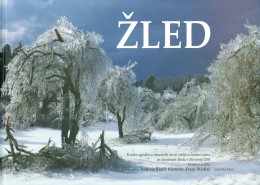 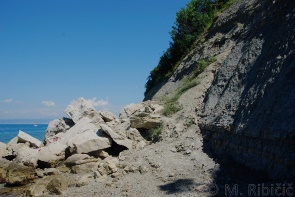 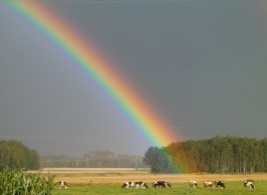 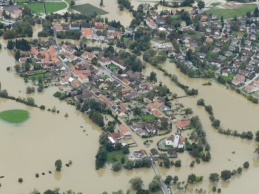 Neumetnostno besedilo – razlaga naravnega pojavaV DZ na str. 73  si oglej slike in preberi, o čem se bomo učili. Ko končaš, v zvezek napiši naslov:    OPIS NARAVNEGA POJAVA  Prepiši spodnje besedilo.OPIS NARAVNEGA POJAVA  je besedilo, v katerem prikazujemo ponavljajoči se naravni pojav.V njem povemo:-kje nastane, -kako nastane,-zakaj nastane (vzrok)-kako poteka,-kaj povzroči (posledice).Med naravne pojave sodijo: poplave, potresi, mavrica, plima, žled, megla ...)Glagoli so v sedanjiku.3. V DZ na strani 75 preberi besedilo pri nalogi  4 in reši naloge  do konca strani 77.četrtek, 28. 5. 2020Danes v DZ na strani 82 prični z reševanjem nalog pod naslovom Vaja dela mojstra.Reši naloge 1,2,3  in 4.